ŠILAINIŲ SENIŪNIJOS SOCIALINIO DARBO ORGANIZATORIŲ PIRMAS VIEŠAS SUSITIKIMAS SU BENDRUOMENE2023 m. balandžio 20 d. Kauno miesto socialinių paslaugų centro Šilainių seniūnijoje dirbančios socialinio darbo organizatorės D. Čibirauskaitė, D. Smičiūtė ir A. Žaltauskaitė Kauno m. V. Kudirkos viešosios bibliotekos, Šilainių padalinyje, suorganizavo susitikimą su Šilainių seniūnijos gyventojais ir socialiniais partneriais. Susitikimo metu socialinio darbo organizatorės supažindino susitikimo dalyvius su socialinių paslaugų teikimo galimybėmis, organizavimu ir prieinamumu. VšĮ Kauno m. poliklinikos Pagalbos namuose tarnybos vedėja I. Bradulskienė supažindino gyventojus su namuose teikiamomis ambulatorinėmis slaugos paslaugomis. Kauno Santakos PK bendruomenės pareigūnė R. Antanavičiūtė aptarė gyventojams aktualius klausimus. Policijos departamento Analizės skyriaus specialistas pristatė naujausias, dirbtiniu intelektu pagrįstas programas. Susitikime taip pat dalyvavo Kauno m. savivaldybės administracijos Šilainių seniūnijos vyr. specialistė A. Bagdonienė, Socialinių paslaugų centro bendruomenės skyriaus socialinė darbuotoja E. Auškalnytė. Dėkojame socialiniams partneriams už bendradarbiavimą, pagalbą kartu sprendžiant gyventojams iškylančias problemas.     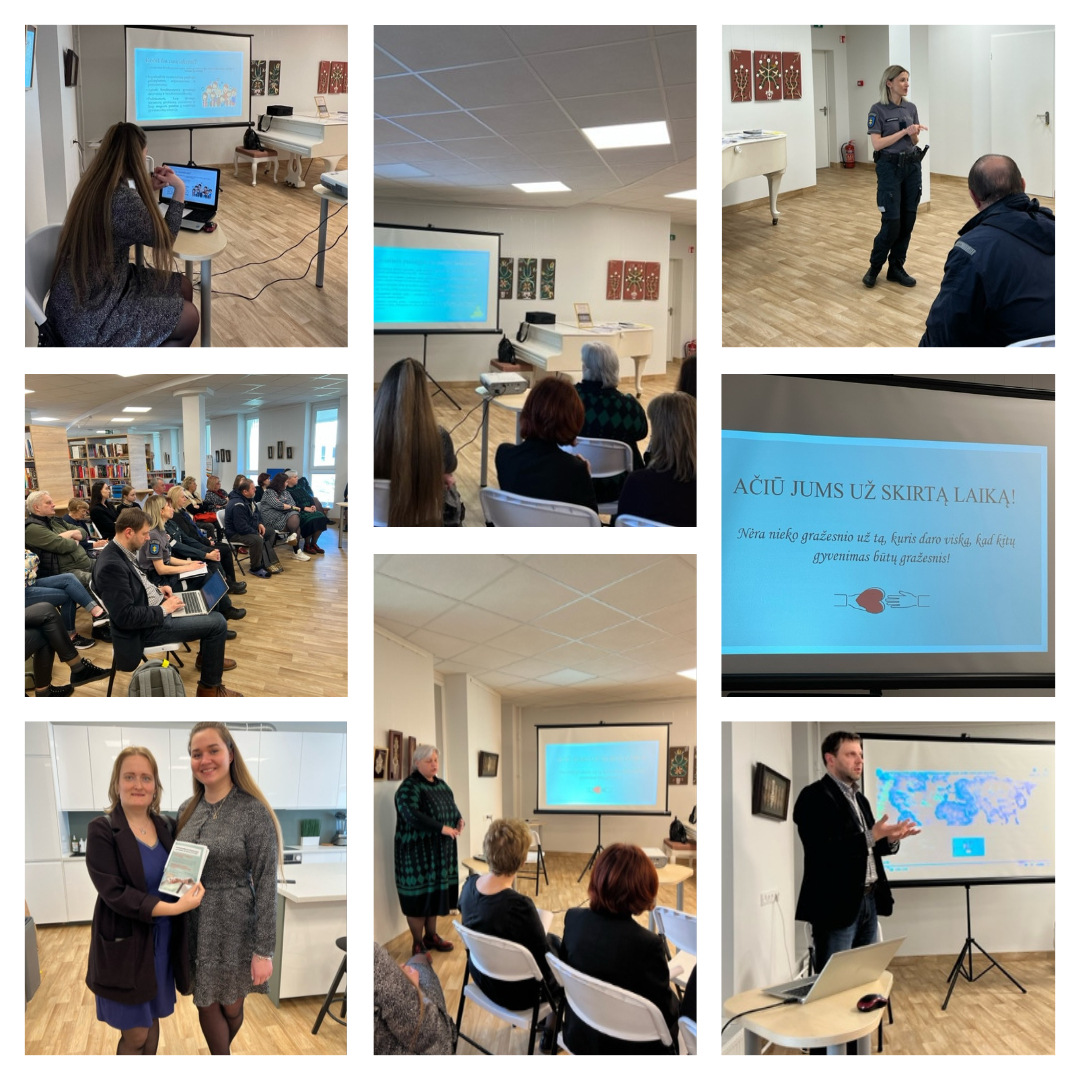 